Guru Nanak Foundation Public School, Sector 92, MohaliStudent Admission FormForm NO.: 	 Admission No:  	           Admission Seeking In:________________________________________________To be completed by Parent / Guardian.	 	 Please use CAPITAL LETTERS to complete the form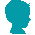 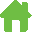 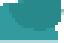 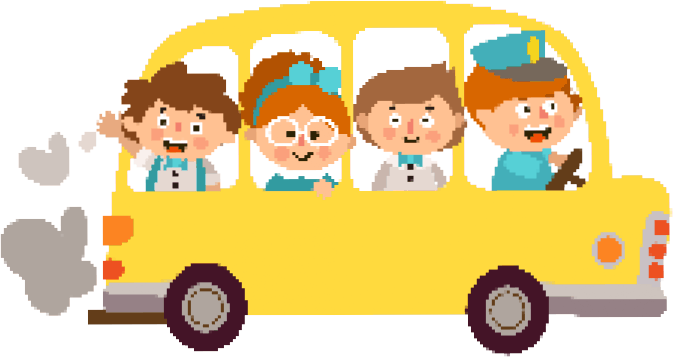 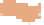 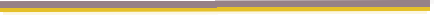 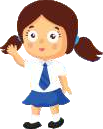 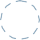 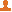 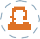 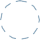 Candidate’s Personal Details:Student’s Name:(First) /(Middle) /(Last)Date of Birth:DD	/ MM	/ YYYY	Gender:Male	Female (Please tick Appropriate)Place of Birth:	 		Nationality:		 First Language:	 	Other Languages Known:	 		 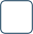 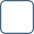 Residential Address & Family information:Address:City:State:Country:PIN Code:Father:Full Name:(First) /(Middle) /(Last)E-mail: 	Educational Qualification:     	Profession: 	Designation: 	Phone: 	/	Mother:Full Name:(First) /(Middle) /(Last)E-mail: 	Educational Qualification:     	Profession: 	Designation: 	Phone: 	/	Guardian:(If Applicable)Full Name:(First) /(Middle)/(Last)E-mail:  	Relation with student: 	Phone: 	/	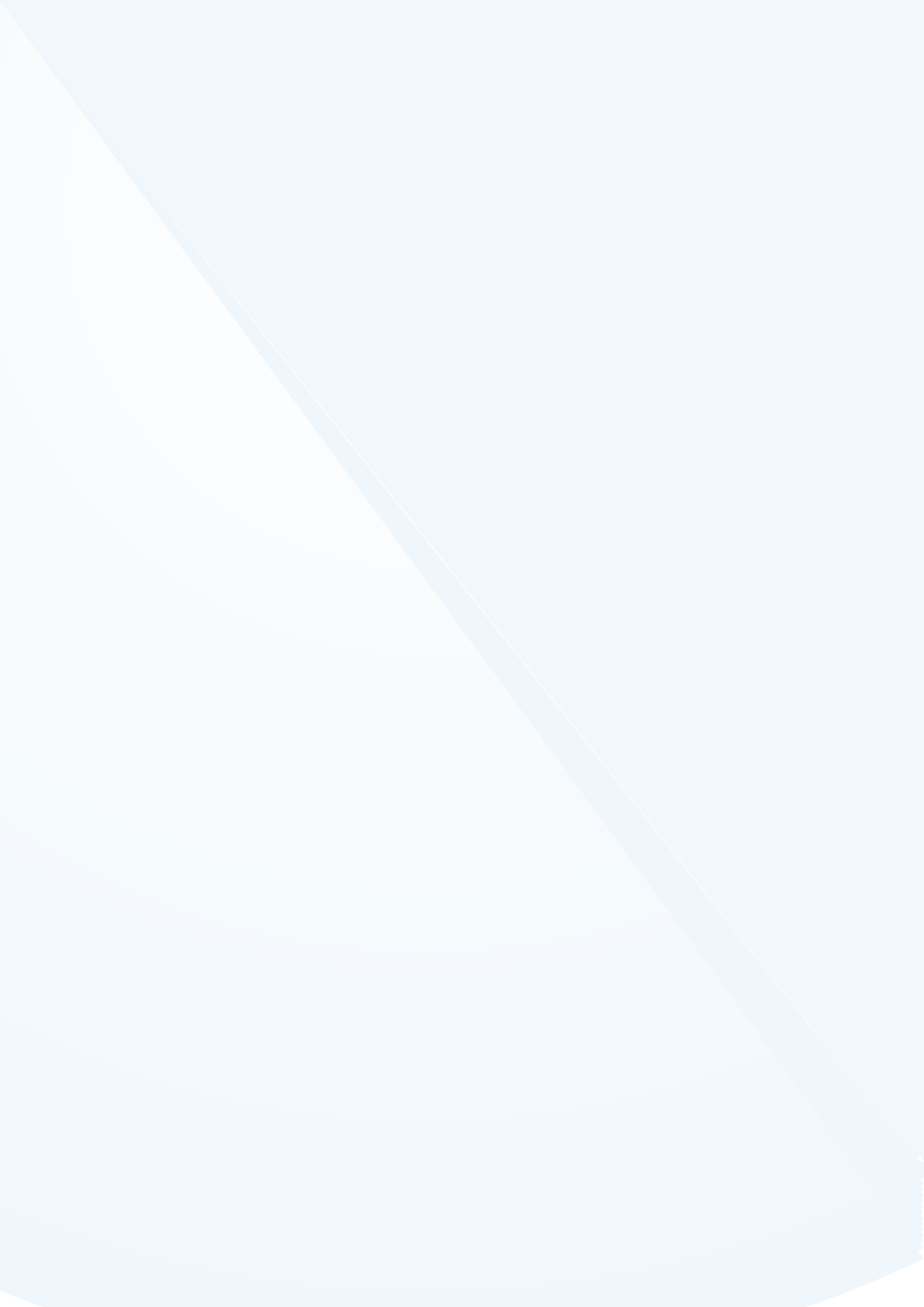 continue on next pageIn case of Emergency Call Order of Priority with 1st,2nd,3rd?1st Relation:	 	2nd Relation:	 	3rd  Relation:	 	Number:	 		Number:	 		Number:	 	Sibling Information: Sibling 1Full Name:(First) /(Middle) /(Last)Date of Birth:DD	/ MM	/ YYYY	Gender:Male	Female (Please tick Appropriate)School Name:	Class:Reference Details:Reference Through: Address with Tel No.:Declaration:I/We confirm that all the information provided by me/us is correct. I / We further agree to inform the school promptly, in writing, of any subsequent changes. I / We agree to meet financial responsibilities promptly. I / We understand that any incorrect information given by me/us will render this application invalid and, consequently, the admission granted will be cancelled.Date: 		Signature:  	(Parent / Guardian)For School office use onlyChecklist:Birth Certificate Passport size PhotosPassport Copy Medical FormSchool Report Transportation FormTransfer Certificate Admission FeesName of the Student:    		 Class: 	Section:  	 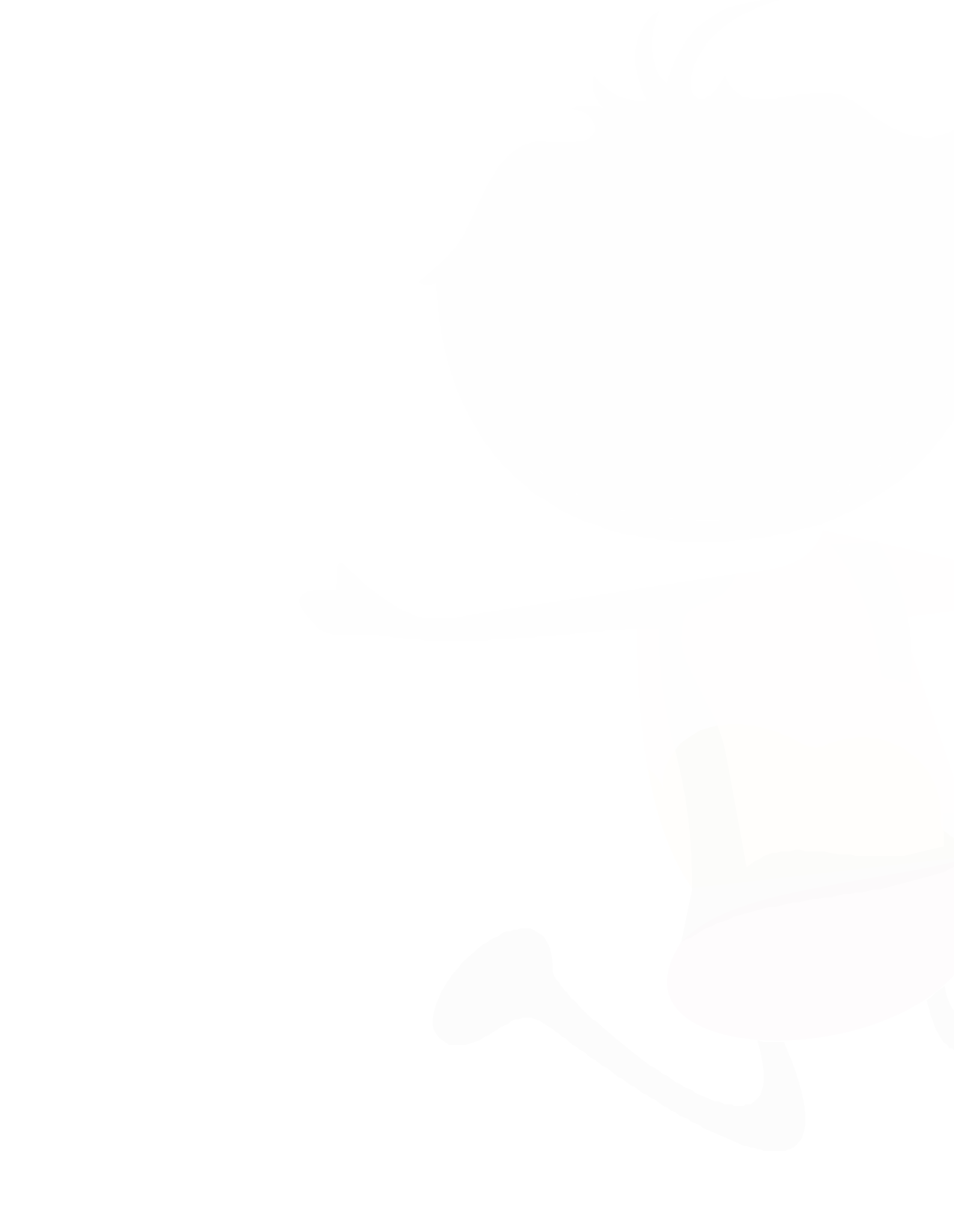 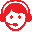 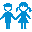 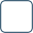 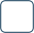 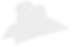 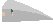 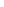 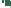 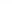 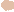 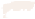 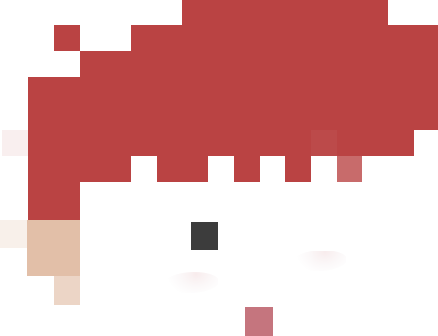 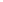 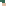 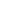 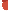 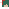 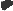 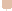 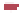 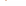 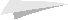 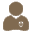 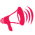 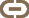 Date: 		Signature:    	(Admission Officer)continue on next pageGeneral Rules & RegulationsYour kind consideration and cooperation will be appreciated for your assistance as parents/guardians to ensure that the following rules & regulations are observed.Age Criteria for Pre SchoolerPre Nursery : Age 2+ on first day of schoolNursery: Age 3+ on first day of schoolLKG: Age 4+ on the first day of SchoolUKG: Age 5+ on the first day of SchoolUniformsChildren must wear neat & tidy school uniform with school socks and shoes.Provide a handkerchief / napkin and an extra pair of clothes to your child in their school bag.Only school bags and a small water bottle are allowed in school.OthersBoth boys and girls should keep their hair neat, finger nails short and clean.If you pick up your child personally, child will be handed to parents ONLY or the one who is carrying parent’s ID card.Do not send valuables with your child to school. For safety, jewellery should not be worn either.Please notify the school office for any change of address or telephone number.In case of illness - Please report about any complications or illness to the teacher or coordinator as soon as possible especially for communicable diseases.In case of withdrawal you need to give 4 weeks notice, during the term. TC will be issued only after clearing pending payments.If you need to send any money through your child/driver, please put it in an envelope with the name and class of the child.Particulars to be submitted along with the admission form:A certified photocopy of the Birth Certificate of the child Two recent passport size photographsResident Proof of ParentMedical Form ( as per school format )Transportation Form ( if required and as per school format )Original progress card of the previous school in case he/she has attended other school Students applying for Jr.KG & Sr. KG may be required to undergo an observation sessionDate:    	Signature:    	(Admission Officer)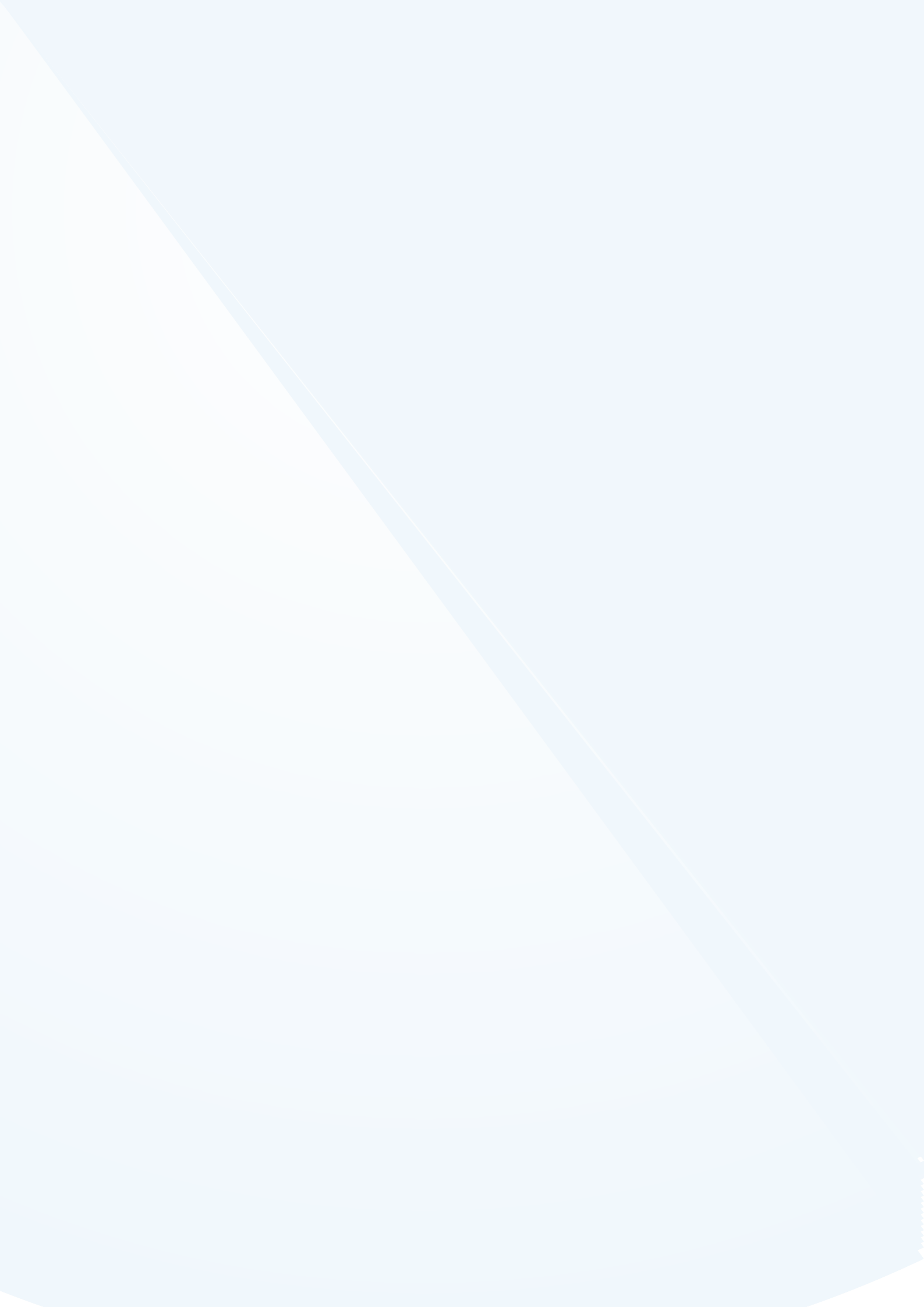 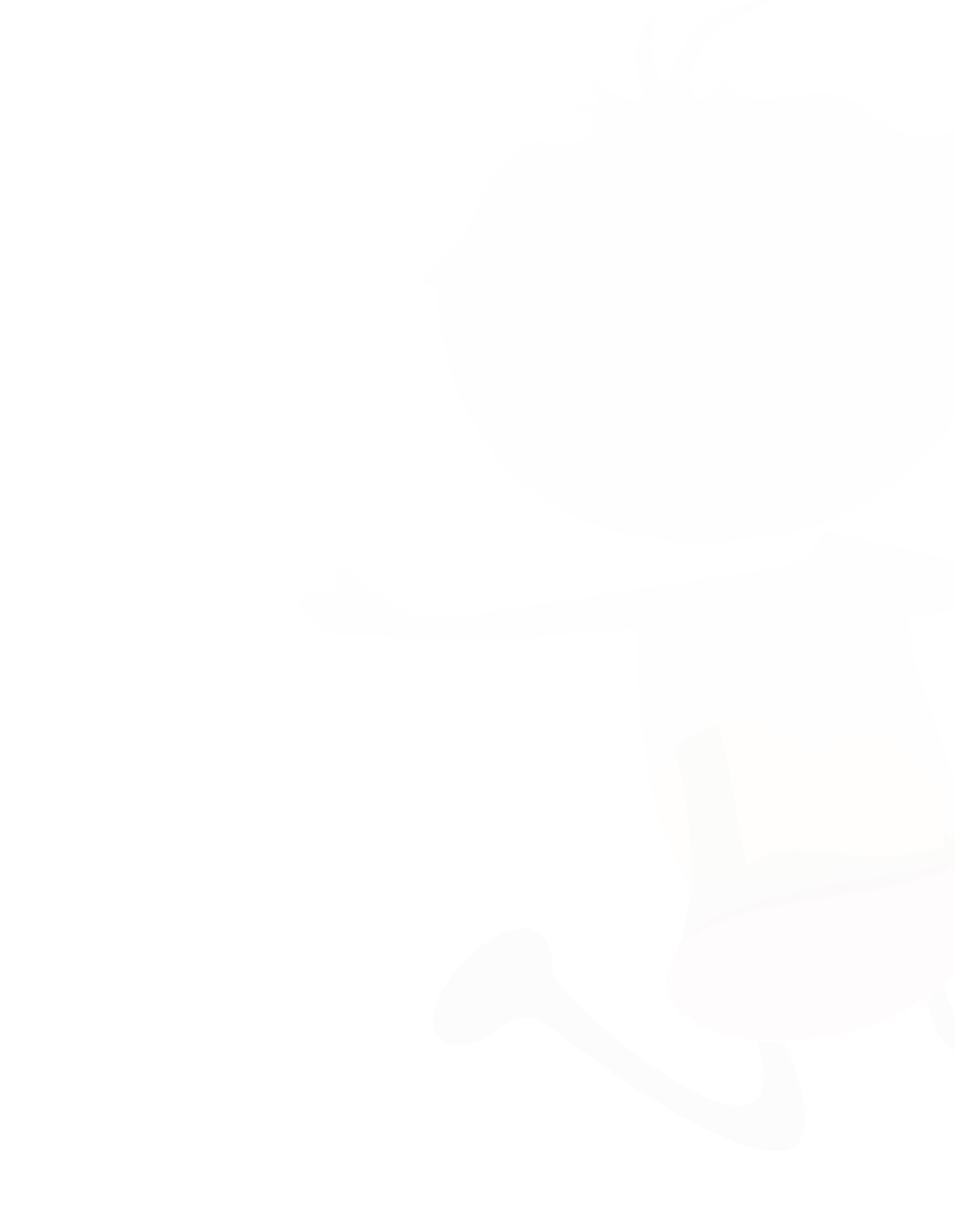 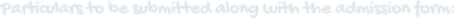 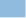 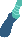 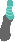 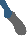 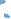 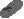 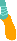 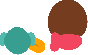 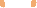 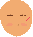 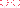 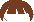 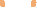 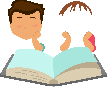 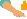 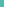 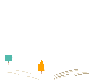 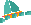 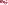 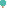 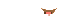 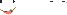 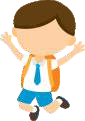 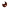 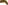 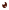 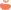 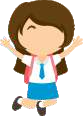 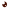 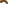 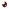 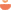 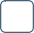 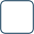 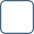 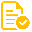 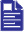 continue on next page